FESTA DE NATAL NA ESCOLA DE EDUCACÃO INFANTIL CEBOLINHA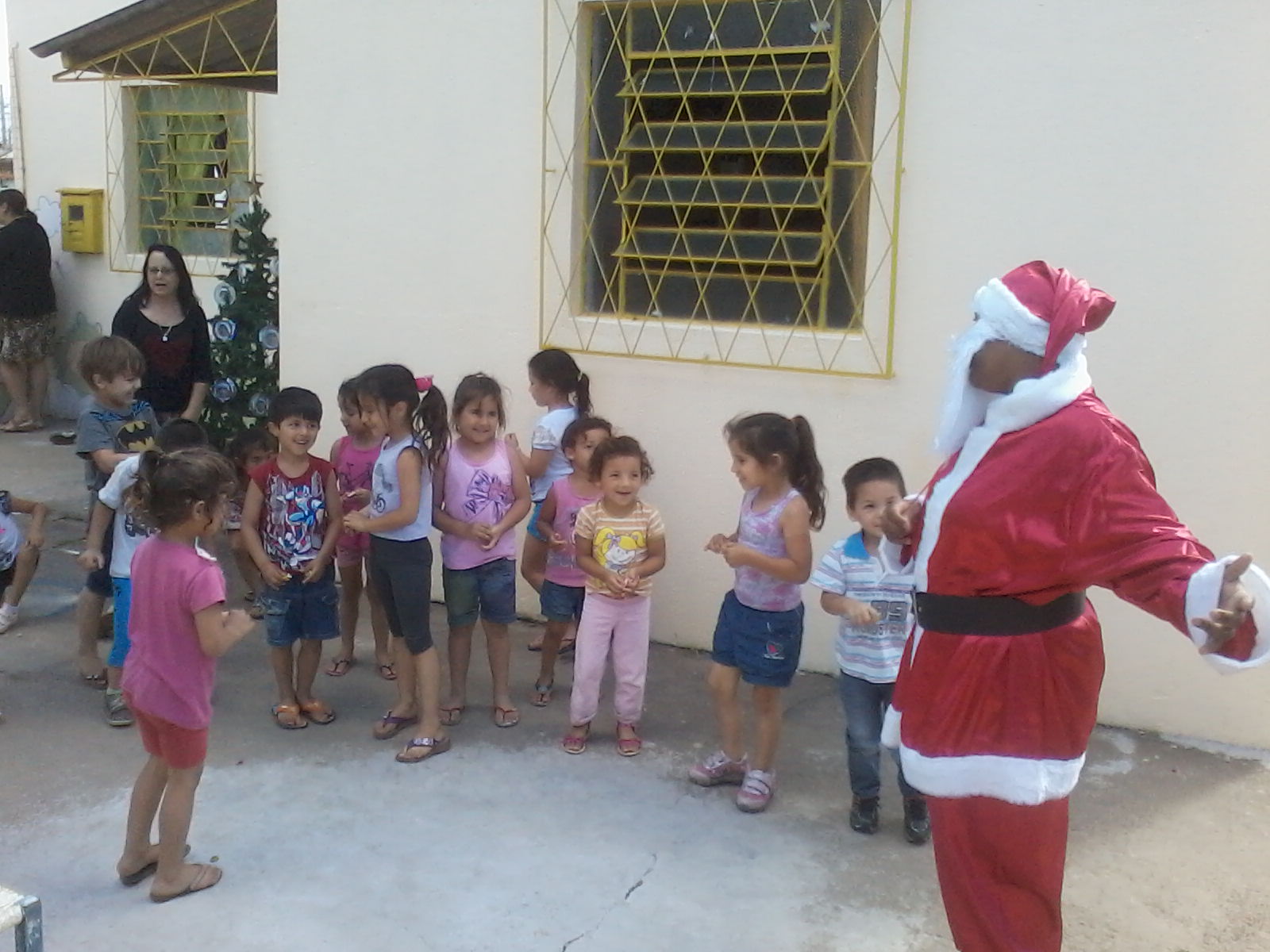 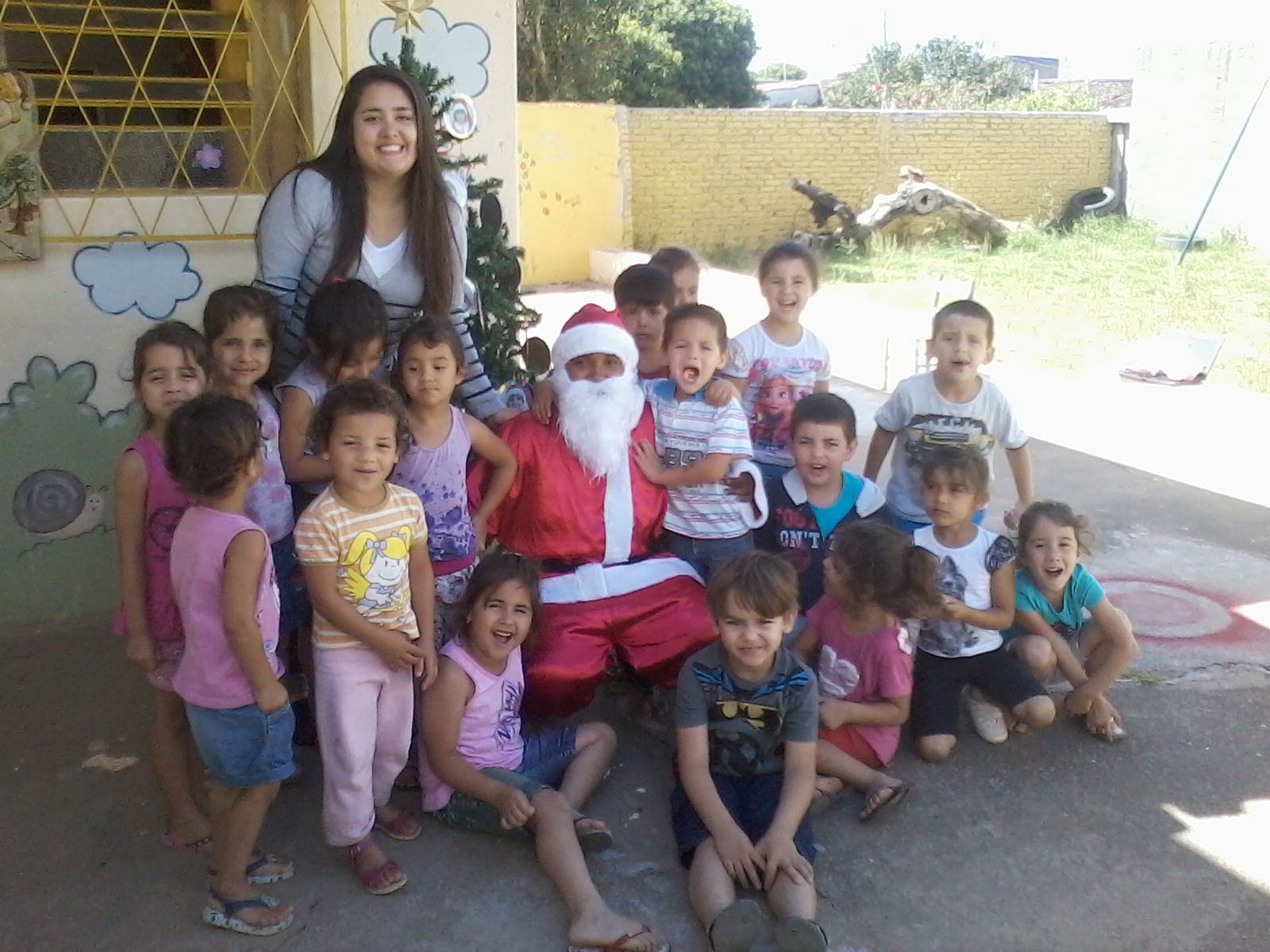 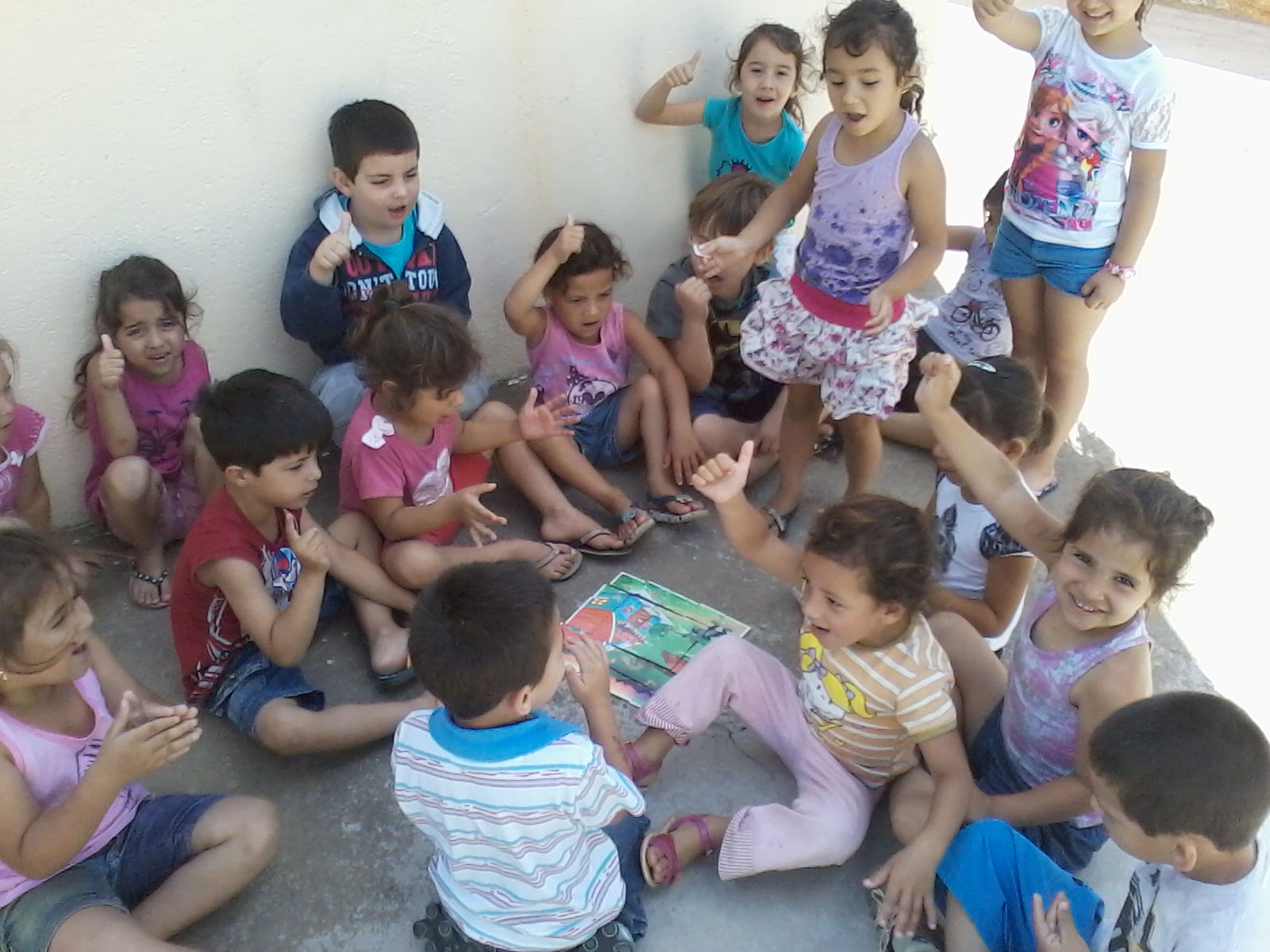 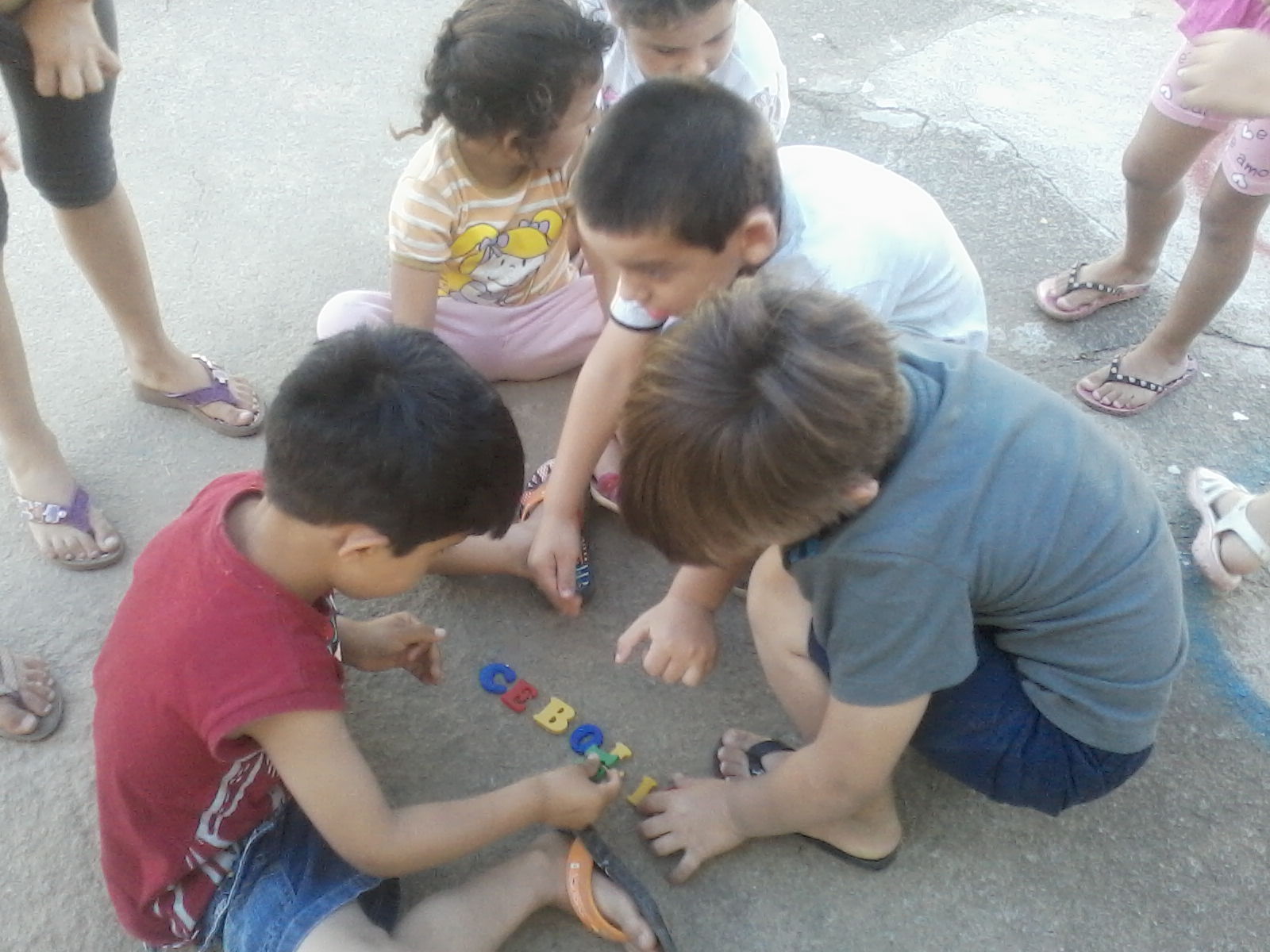 